Title of the Paper: Centered, Capitalize the First Letter of Major Words, 14-Point Times New Roman, on Second Line from the Top Margin, Preferably Not More Than 3 Lines LongAuthor A1, Author B2, and Author C31Name of Institution 1Address2Name of Institution 2Address3Name of Institution 3AddressAuthorA@email [leave space for DOI, which will be inserted by ANS]INTRODUCTIONPaper starts here with two blank lines before first section title.  Use 8.5 x 11 paper size, with 1" margins on all sides.  Use one blank line before and after each subsequent section’s title.  Section titles have style “Heading 1”, are 11-point font, must be all uppercase and text justified, and must be numbered in Arabic numerals as shown above.  Introduce the topic of your work in this section.Do not indent the first line of a paragraph; rather, add one blank line between paragraphs.  Use Times New Roman font (and Symbol if needed) and font size 11 for the main body of the paper.  There are four types of reference styles: journal paper [1], proceeding paper [2], book [3], and website [4].  References to websites are discouraged but acceptable if necessary.  It is the author’s responsibility to check links in the Reference list of the PDF file of your paper.  All references should be cited in the text in numerical order, in order of appearance as [5-7]. Do not include bookmarks or hyperlinks to references, figures, and tables in the text of your paper in your final PDF document.  The page limit for CONTE 2023 papers is four (4) pages. Any accepted summary exceeding the four-page limit will be subject to page charges of $100 per page. Do not include page numbers, headers, or footers.SECOND OR SUBSEQUENT MAJOR HEADING (FONT SIZE 11 POINT)A logical division of your paper into sections, etc., makes it so much easier to understand.  The style for subsection titles and all text in this template is “Heading 2,” “Heading 3,” etc. All text in this template is “Body Text 3.”  Make sure to avoid widow/orphan lines.2.1.  Subsection Title: First Character of Each Non-Trivial Word is Uppercase (11 Point)Add a blank line before and after secondary titles.  Secondary titles should start flush left and are numbered as illustrated above.  Equations should be centered and sequentially numbered to the flush right of the formula.  Use Times New Roman or Euclid font with a font size 11 for the text variables and corresponding sizes proportionally for the subscripts and superscripts. ,             				(1)The continuation of a paragraph after an equation is not indented. All paragraphs, section or subsection headings, and equations are separated by just one single empty line.2.1.1. Sub-subsection level and lower: only first character uppercase (11 point)Figures and tables should appear as closely as possible to where they are first cited, e.g., Fig. 1, in the text.  Figures are numbered in Arabic numerals, with the caption centered below the figure, in boldface.  Use two blank lines before the figure and after the figure caption.When importing figures or any graphical image please verify two things:Any number, text or symbol is in Times New Roman font and is not smaller than 10 points after reduction to the actual window in your paper.That it can be translated into PDF.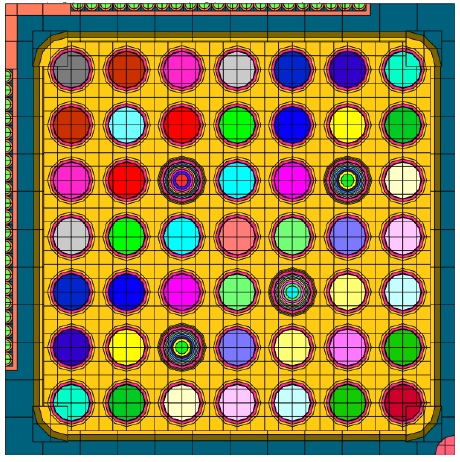 Figure 1.  Sample FigureTables, such as Table I, are numbered in Roman numerals, with the table title in boldface centered above the table with a blank line between the title and actual table.  Use two blank lines before and after the table.Table I. Sample tableUse SI Units.  Conventional (non-SI) quantities may follow parenthetically if the author desires.CONCLUSIONSPresent your summary and conclusions here.NOMENCLATURE (IF NEEDED)If variables are extensively used in the text, a Nomenclature section would be helpful to the readers. ACKNOWLEDGMENTSAcknowledge the help of colleagues, and sources of funding, if you wish. REFERENCESList references here, according to their first use in the paper.  Include the following information (as applicable).  Do not include these sentences in the paper.B.C. Author(s), “Title of the Journal Paper,” Journal Name in Italic, Volume in Bold (followed by the issue number in parentheses if known, see Ref. 5 below), pp. 34-89 (2007). D.E. Author(s), “Article Title,” Proceedings of Meeting in Italic, Location, Dates of Meeting, Vol. 31, pp. 134-156 (2012).F.G. Author, Book Title in Italic, Page or Chapter Numbers, Publisher, City and Country (1995). “NEAMS Update,” http://www.ne.anl.gov/pdfs/NEAMS/NEAMSQuarterlyReport10-2014.pdf (2014).M. Ishii and S. Kim, “Development of One-group and Two-group Interfacial Area Transport Equation,” Nucl. Sci. Eng. 146(3), pp. 257-273 (2004).R.P. Martin and C. Frepoli, “Physical Systems for Regulatory Investigation: Part II Evaluation Methodology,” Proceedings of 2014 International Topical Meeting on Advances in Thermal Hydraulics (ATH’14), Reno, Nevada, June 15–19, 2014 pp. 15-24 (2014).S. Glasstone and W.H. Jordan, Nuclear Power and Its Environmental Effects, pp. 50, American Nuclear Society, La Grange Park, Illinois, USA (1980).APPENDIX AIf necessary, include Appendices numbered in upper case alphabetical order.To ensure a uniform, professional look to the proceedings, please do not modify the format of this template without checking with the organizers first.Before submitting, save your Word document to PDF. After you have created the PDF, confirm that figures and tables display correctly and that any repagination did not cause the paper to exceed 4 pages.MeasurementAPRM A (s)APRM B (s)APRM C (s)APRM D (s)Average (s)10.34250.33960.34760.34280.343120.34550.34540.34540.34130.344430.32540.33220.33600.32690.330140.31650.31700.31700.32790.319650.33730.3360.34130.32920.33660.32980.32350.31510.32620.3236Average0.33280.33230.33370.33240.3328Std Deviation0.01100.01050.01430.00760.0102StdDev/Average%3.31%3.16%4.28%2.28%3.06%